ИНФОРМАЦИОННОЕ СООБЩЕНИЕ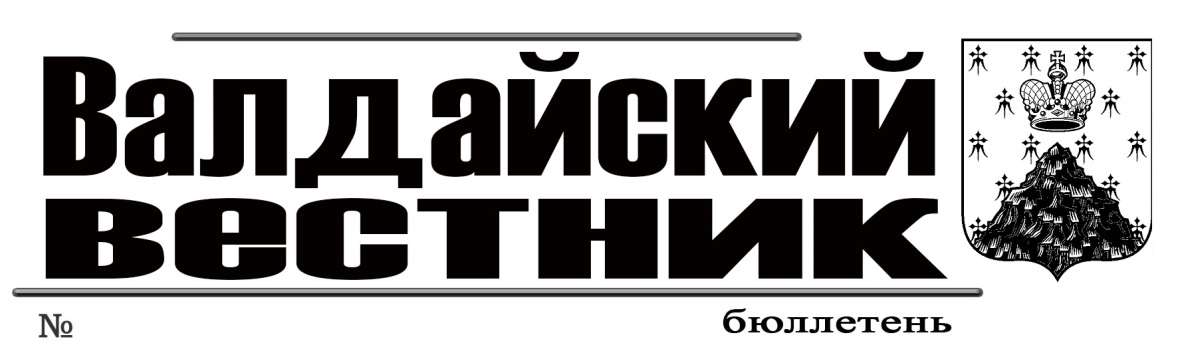 Администрация Валдайского муниципального района сообщает о приёме заявлений о предоставлении в собственность путем продажи земельных участков, для ведения личного подсобного хозяйства, из земель населённых пунктов, расположенных:Новгородская область, Валдайский район, Короцкое сельское поселение, д.Глебово, площадью 1992 кв.м. (ориентир: данный земельный участок примыкает с западной стороны к земельным участкам с кадастровыми номерами 53:03:0603001:68; 53:03:0603001:72; 53:03:0603001:70; 53:03:0603001:71);Новгородская область, Валдайский район, Короцкое сельское поселение, д.Глебово, площадью 469 кв.м. (ориентир: данный земельный участок примыкает с восточной стороны к земельному участку с кадастровым номером 53:03:0603001:37).Граждане, заинтересованные в предоставлении земельных участков, могут подавать заявление о намерении участвовать в аукционе по продаже данных земельных участков.Заявления принимаются в течение тридцати дней со дня опубликования данного сообщения (по 02.08.2019 включительно). Заявления могут быть поданы при личном обращении в бумажном виде через многофункциональный центр предоставления государственных и муниципальных   услуг   по адресу:  Новгородская область,   г.Валдай,   ул.Гагарина, д.12/2, Администрацию Валдайского муниципального района по адресу: Новгородская область, г.Валдай, пр.Комсомольский, д.19/21, каб.305, тел.: 8 (816-66) 46-318.Со схемой расположения земельных участков на бумажном носителе, можно ознакомиться в комитете по управлению муниципальным имуществом Администрации муниципального района (каб.409), с 8.00 до 17.00 (перерыв на обед с 12.00 до 13.00) в рабочие дни. При поступлении двух или более заявлений земельные участки предоставляются на торгах.ИНФОРМАЦИОННОЕ СООБЩЕНИЕАдминистрация Валдайского муниципального района сообщает о приёме заявлений о предоставлении в аренду земельных участков для ведения личного подсобного хозяйства, из земель населённых пунктов, расположенных:Новгородская область, Валдайский район, Яжелбицкое сельское поселение, д.Загорье, площадью 668 кв.м. (ориентир: данный земельный участок примыкает с восточной стороны к земельному участку с кадастровым номером 53:03:1562001:23) доступ к формируемому земельному участку возможно осуществлять только через земельный участок с кадастровым номером 53:03:1562001:23;Новгородская область, Валдайский район, Семеновщинское сельское поселение, д.Семеновщина, площадью 402 кв.м. (данный земельный участок расположен на расстоянии ориентировочно  в северно-восточном направлении от земельного участка с кадастровым номером 53:03:1331002:113).Граждане, заинтересованные в предоставлении земельных участков, могут подавать заявления о намерении участвовать в аукционе на право заключения договоров аренды данных земельных участков.Заявления принимаются в течение тридцати дней со дня опубликования данного сообщения (по 02.09.2019 включительно).Заявления могут быть поданы при личном обращении в бумажном виде через многофункциональный центр предоставления государственных и муниципальных услуг по адресу: Новгородская область, г.Валдай, ул.Гагарина, д.12/2,  Администрацию Валдайского муниципального района по адресу: Новгородская область, г.Валдай, пр.Комсомольский, д.19/21, каб.305.Со схемой расположения земельных участков на бумажном носителе, можно ознакомиться в комитете по управлению муниципальным имуществом Администрации муниципального района (каб.409), с 8.00 до 17.00 (перерыв на обед с 12.00 до 13.00) в рабочие дни. При поступлении двух или более заявлений права на заключение договоров аренды земельных участков предоставляются на торгах.ИНФОРМАЦИОННОЕ СООБЩЕНИЕАдминистрация Валдайского муниципального района на основании постановления Администрации муниципального района от 30.07.2019 № 1294 «О проведении аукционов на право заключения договоров аренды земельных участков, с годовым размером арендной платы за земельные участки», проводит аукционы (открытые по составу участников и по форме подачи предложений) на заключение договоров аренды земельных участков, с годовым размером арендной платы за земельные участки.Предметом аукционов являются следующие земельные участки: лот № 1: кадастровый номер 53:03:0828001:10, площадью 298 кв.м, расположенный по адресу: Российская Федерация, Новгородская область, Валдайский район, Яжелбицкое сельское поселение, Разрешенное использование – для размещения сооружения помётохранилища. Категория земель - земли сельскохозяйственного назначения. Расположен в зоне СХ.1 – Зона сельскохозяйственного назначения. Начальная цена продажи годовой арендной платы за земельный участок в год 5000 (Пять тысяч) рублей.лот № 2: кадастровый номер 53:03:1513008:86, площадью 300 кв.м, расположенный по адресу: Российская Федерация, Новгородская область, Валдайский район, Яжелбицкое сельское поселение, Разрешенное использование – для размещения сооружения помётохранилища. Категория земель - земли сельскохозяйственного назначения. Расположен в зоне СХ.1 – Зона сельскохозяйственного назначения. Начальная цена продажи годовой арендной платы за земельный участок в год 5000 (Пять тысяч) рублей.лот № 3: кадастровый номер 53:03:0414001:44, площадью 46606 кв.м, расположенный по адресу: Российская Федерация, Новгородская область, Валдайский район, Едровское сельское поселение, Разрешенное использование – для временного размещения асфальтобетонного завода и производственной базы с вахтовым поселком. Категория земель - земли промышленности, энергетики, транспорта, связи, радиовещания, телевидения, информатики, земель для обеспечения космической деятельности, земель обороны, безопасности и земель иного специального назначения. Территориальная зона не установлена, градостроительные регламенты не распространяются. Ограничен в использовании в ЗОУИТ номер 53:03-6.408 - зона с особыми условиями использования территории, охранная зона объекта электросетевого озяйства: «ВЛ-10 кВ ПС Валдай линия № 12». Начальная цена продажи годовой арендной платы за земельный участок в год 455000 (Четыреста пятьдесят пять тысяч) рублей.лот № 4: кадастровый номер 53:03:0604001:81, площадью 29217 кв.м, расположенный по адресу: Российская Федерация, Новгородская область, Валдайский район, Короцкое сельское поселение, д.Ельчино Разрешенное использование – для строительства и эксплуатации базы отдыха. Категория земель - земли населенных пунктов. Расположен в зоне Р.2. ЗОНА ОБЪЕКТОВ ОТДЫХА, ТУРИЗМА И ЛЕЧЕБНО –РЕКРЕАЦИОННОГО НАЗНАЧЕНИЯ. Ограничен в использовании в ЗОУИТ номер  53.03.265 - зона с особыми условиями использования территории ВЛ-35 кВ "Дворецкая-1" в административных границах Валдайского района, в ЗОУИТ номер 53:03-6.359, охранная зона объекта электросетевого хозяйства: «ВЛ-10 кВ РП Миронеги линия №1». Начальная цена продажи годовой арендной платы за земельный участок в год 262700 (двести шестьдесят две тысячи семьсот) рублей.Договора аренды земельного участка по лотам №№ 1,2,4 заключается на срок - 10 лет. Договор аренды земельного участка по лоту № 3 заключается на срок – 5 лет.Технические условия к лотам №№ 1,2,3,4- существуют электрические сети, находящиеся на балансе ПАО «Межрегиональная распределительная сетевая компания Северо-Запада «Новгородэнерго». Плата за подключение к электрическим сетям будет в соответствии с Постановлением Комитета по ценовой и тарифной политике области от 18.12.2018 г. №65/8 «Об установлении платы и ставок платы за технологическое присоединение к электрическим сетям территориальных сетевых организаций на территории Новгородской области на 2019 год». По лотам №№ 1,2,3,4 подключение к инженерным сетям теплоснабжения невозможно, в связи с отсутствием технической возможности подключения объектов к сетям инженерно-технического обеспечения.По лоту № 1 подключение к инженерным сетям водоснабжения и водоотведения невозможно, в связи с отсутствием инженерных сетей водоснабжения и водоотведения.По лотам №№ 1,2,3,4 возможно подключение к инженерным сетям газоснабжения.Ближайшие возможные точки подключения: лот № 1 -  межпоселковый газопровод от отвода на с.Яжелбицы до д.Лутовенка с отводом на д.Карнаухово Валдайского района (ПЭ газопровод среднего давления диаметром  вдоль автодороги на п.Демянск Новгородской области), ориентировочное расстояние – . лот № 2 - газопровод среднего давления диаметром  к птицефабрике с.Яжелбицы Валдайского Новгородской области, ориентировочное расстояние – .лот № 3 - газопровод среднего давления диаметром  на котельную № 14 с.Едрово Валдайского Новгородской области, ориентировочное расстояние – .лот № 4 - газопровод среднего давления диаметром  от ГРС промплощадка к жилым домам г.Валдай Новгородской области (в районе пер.Дворецкий переезд, ориентировочное расстояние – .Подключение возможно только на основании Постановления Правительства Российской Федерации от 30 декабря 2013 года № 1314 «Об утверждении Правил подключения (технологического присоединения) объектов капитального строительства к сетям газораспределения».Постановлением Комитета по ценовой и тарифной политике области «Об установлении стандартизированных тарифных ставок, используемых для определения величины платы за технологическое присоединение газоиспользующего оборудования к газораспределительным сетям акционерного общества «Газпром газораспределение Великий Новгород», а также в соответствии с Постановлением Комитета по ценой и тарифной политике области «Об установлении платы за технологическое присоединение газоиспользующего оборудования к газораспределительным сетям акционерного общества «Газпром газораспределение Великий Новгород».Предельные параметры разрешенного строительства,реконструкции объектов капитального строительствадля зоны СХ.1 (Яжелбицкого сельского поселение).4. Вспомогательные виды разрешенного использования земельных участков и объектов капитального строительства:Вспомогательные виды разрешенного использования земельных участков и объектов капитального строительства:индивидуальные жилые дома для семей, участвующих в сельскохозяйственном производстве, в том числе в составе крестьянских (фермерских)  хозяйств;инженерные, транспортные и иные вспомогательные сооружения и устройства для нужд сельскохозяйственного производства.3. Предельные размеры земельных участков и предельные параметры разрешенного строительства, реконструкции объектов капитального строительства:предельные (минимальные и (или) максимальные) размеры земельных участков, в том числе их площадь не подлежат установлению; максимальный процент застройки в границах земельного участка, определяемый как отношение суммарной площади земельного участка, которая может быть застроена, ко всей площади земельного участка- 5%;предельное количество этажей или предельную высоту зданий, строений, сооружений не подлежат установлению;			Минимальные отступы от границ земельных участков в целях определения мест допустимого размещения зданий, строений, сооружений, за пределами которых запрещено строительство зданий, строений,  в том числе:для хозяйственных построек .; для других объектов капитального строительства- 3м.Параметры основных и вспомогательных видов разрешенного строительства применяются при соблюдении требований СанПиН 2.2.1/2.1.1.1200-03 «Санитарно-защитные зоны и санитарная классификация предприятий, сооружений и иных объектов», СП 42.13330.2011. «Свод правил. Градостроительство. Планировка и застройка городских и сельских поселений», СП 18.13330.2011. Свод правил. «Генеральные планы промышленных предприятий. Актуализированная редакция СНиП II-89-80*», техническими регламентами, в том числе региональными нормативами.Предельные параметры разрешенного строительства,реконструкции объектов капитального строительствадля зоны Р.2. (Короцкого сельского поселения)Предельные (минимальные и (или) максимальные) размеры земельных участков и предельные параметры разрешенного строительства, реконструкции объектов капитального строительства:Границы земельных участков определены в соответствии с проведёнными межевыми работами.Организатором аукционов является Администрация Валдайского муниципального района: Новгородская область, г.Валдай, Комсомольский пр., д.19/21.Место проведения аукционов: Новгородская область, г.Валдай, Комсомольский пр., д.19/21, кабинет № 311.Дата и время проведения аукционов: 02 сентября 2019 года начало в 11 часов 00 минут.Шаг аукциона составляет три процента от начальной цены продажи годовой арендной платы за земельные участки.Решение об отказе в проведении аукционов к лотам может быть принято организатором торгов в случае выявления обстоятельств, предусмотренных пунктом 8 статьи 39.11 Земельного кодекса Российской Федерации. Извещение об отказе в проведении аукционов размещается на официальном сайте организатором аукционов в течение трех дней со дня принятия данного решения. Организатор аукционов в течение трех дней со дня принятия решения об отказе в проведении аукционов обязан известить участников аукционов об отказе в проведении аукционов и возвратить его участникам внесенные задатки. Осмотр земельных участков на местности состоится: лоты №№1,2 12 августа .,  лоты №№ 3,4 14 августа , начало осмотра с 11 часов 00 минут.Желающим принять участие в осмотре земельных участков  необходимо обратиться в Администрацию Валдайского муниципального района по адресу: Новгородская область, г.Валдай, пр.Комсомольский, д.19/21, каб.№409 в назначенное время указанной даты осмотра земельных участков.Ознакомиться с местом расположения земельных участков на плановом материале, возможно в течение времени приема заявок на участие в аукционах в Администрации муниципального района каб.409.Для участия в аукционе заявители должны представить организатору торгов (лично или через своего представителя) следующие документы:заявка на участие в аукционе, по установленной в извещении о проведении аукциона форме с указанием банковских реквизитов счета для возврата задатка;копию документа, удостоверяющего личность заявителя (для граждан);надлежащим образом заверенный перевод на русский язык документов о государственной регистрации юридического лица в соответствии с законодательством иностранного государства в случае, если заявителем является иностранное юридическое лицо;документ, подтверждающий внесение задатка.Предоставление документов, подтверждающих внесение задатка, признается заключением соглашения о задатке.Один заявитель вправе подать только одну заявку на участие в аукционе.Заявка на участие в аукционе, поступившая по истечении срока приема заявок, возвращается заявителю в день ее поступления.Заявитель имеет право отозвать принятую организатором аукциона заявку на участие в аукционе до дня окончания срока приема заявок, уведомив об этом в письменной форме организатора аукциона. Организатор аукционов обязан возвратить заявителю внесенный им задаток в течение трех рабочих дней со дня поступления уведомления об отзыве заявки. В случае отзыва заявки заявителем позднее дня окончания срока приема заявок задаток возвращается в порядке, установленном для участников аукциона.Заявки на участие в аукционах и указанные документы принимаются организатором торгов по адресу: Новгородская область, г.Валдай, Комсомольский пр., д.19/21, каб. 409, после опубликования объявления на сайте Администрации valdayadm.ru,  на сайте torgi.gov.ru со 02 августа 2019 года по 29 августа 2019 года в рабочее время с 8 часов 00 мин. до 17 часов 00 мин., перерыв: с 12 часов 00 мин. до 13 часов 00 мин. Претенденту необходимо оплатить задаток в счет обеспечения оплаты приобретаемого на торгах годового размера арендной платы за земельный участок в размере 20% от начальной цены продажи годового размера арендной платы за земельный участок, на который подаётся заявка на следующие реквизиты получатель платежа: УФК по Новгородской области (Администрация Валдайского муниципального района), ИНН 5302001218, КПП 530201001, номер счета получателя платежа 40101810440300018001 в Отделение Новгород г.Великий Новгород, БИК 044959001, код бюджетной классификации 900 111 050 13050000 120, ОКТМО Яжелбицкого сельского поселения – 49608449, ОКТМО Едровского сельского поселения – 49608410, ОКТМО Короцкого сельского поселения – 49608416 .Организатор аукциона ведет протокол рассмотрения заявок на участие в аукционе, который подписывается организатором торгов и размещается на официальном сайте в течение одного дня (30 августа .) со дня окончания срока приема заявок. Заявитель становится участником аукциона с даты подписания организатором аукциона протокола рассмотрения заявок. Заявителям, признанным участниками аукциона, и заявителям, не допущенным к участию в аукционе, организатор торгов направляет уведомление о принятых в отношении них решениях не позднее дня, следующего после дня подписания протокола.Победителем аукциона признается участник аукциона, предложивший наибольшую цену за покупку годового размера арендной платы за земельный участок.Организатор торгов возвращает заявителю, не допущенному к участию в аукционе, внесенный им задаток в течение трех рабочих дней со дня оформления протокола приема заявок на участие в аукционе. В случае, если на основании результатов рассмотрения заявок в аукционе принято решение об отказе в допуске к участию в аукционе всех заявителей или о допуске к участию в аукционе и признании участником аукциона только одного заявителя, аукцион признается несостоявшимся.В случае, если аукцион признан несостоявшимся и только один заявитель признан участником аукциона, уполномоченный орган в течение десяти дней со дня подписания протокола рассмотрения заявок на участие в аукционе, обязан направить заявителю три экземпляра подписанного проекта договора аренды. При этом договор аренды земельного участка заключается по начальной цене предмета аукциона.Результаты аукциона оформляются протоколом, который составляет организатор аукциона.Протокол о результатах аукциона составляется в двух экземплярах, один из которых передается победителю аукциона, а второй остается у организатора аукциона.Протокол о результатах аукциона размещается на официальном сайте в течение одного рабочего дня со дня подписания данного протокола.В течение трех рабочих дней со дня подписания протокола о результатах аукциона, задаток за участие в аукционе возвращается лицам, участвующим в аукционе, но не победившим в нем.Победителю аукциона или единственному принявшему участие в аукционе его участнику три экземпляра подписанного договора аренды направляются в десятидневный срок со дня составления протокола о результатах аукциона.Итоги аукционов будут подведены по месту проведения аукционов по адресу: Новгородская область, г.Валдай, пр.Комсомольский, д.19/21 в  кабинете 311, по окончании проведения аукционов 02 сентября 2019 года. Задаток, внесенный лицом, признанным победителем аукциона засчитывается в оплату приобретенного годового размера арендной платы за земельный участок.Задатки, внесенные заявителями, не заключившими в установленном  порядке договора аренды земельных участков вследствие уклонения от заключения договоров, не возвращаются.Если договор аренды земельного участка в течение тридцати дней со дня направления победителю аукциона проекта договора не был им подписан и представлен в уполномоченный орган, организатор аукциона предлагает заключить указанный договор иному участнику аукциона, который сделал предпоследнее предложение о цене  предмета аукциона, по цене, предложенной победителем аукциона, а данные об уклонившихся лицах вносятся в реестр недобросовестных участников аукциона в течении пяти дней после истечения тридцатидневного срока.В случае, если в течение тридцати дней со дня направления участнику аукциона, который сделал предпоследнее предложение о цене предмета аукциона, проекта договора аренды земельного участка, этот участник не представил в уполномоченный орган подписанные им договоры, организатор аукциона вправе объявить о проведении повторного аукциона или распорядиться земельным участком иным образом.Сведения о победителях аукциона, уклонившихся от заключения договора аренды, являющегося предметом аукциона, и об иных лицах, с которыми указанные договоры заключаются и которые уклонились от их заключения, включаются в реестр недобросовестных участников аукциона. Договора аренды подлежат заключению не ранее, чем через десять дней со дня размещения информации о результатах аукционов на официальном сайте Российской Федерации в сети «Интернет».С формой заявки на участие в аукционах, проектом договоров аренды, с актом приёма-передачи, а также дополнительной информацией об аукционах, предмете торгов, можно ознакомиться на сайте Администрации valdayadm.ru,  на сайте torgi.gov.ru и у организатора торгов – в Администрации Валдайского муниципального района, по адресу: г.Валдай, Комсомольский пр., д.19/21, с 8 часов 00 мин. до 17 часов 00 мин., перерыв: с 12 часов 00 мин. до 13 часов 00 мин., каб. 409, телефон 46-318.ИНФОРМАЦИОННОЕ СООБЩЕНИЕШтрафы за нарушения в сфере гособоронзаказа стали больше, а вот за продажу билетов в общественном транспорте и прием коммунальных платежей без ККТ наказывать пока не будутФедеральным законом от 3 июля 2019 года № 171-ФЗ «О внесении изменений в Кодекс Российской Федерации об административных правонарушениях и приостановлении действия отдельных положений статьи 14.5 Кодекса Российской Федерации об административных правонарушениях», усилена административная ответственность должностных лиц за размещение гособоронзаказа у единственного поставщика в случае, когда Закон о контрактной системе требует провести конкурс или аукцион. Размер штрафа вырос с 30 тыс. до 100 тыс. руб. Также подняли штраф за изменение условий государственного контракта по гособоронзаказу, в т. ч. за увеличение цены, в нарушение закона. Санкция для должностных лиц - 50 тыс. руб. (ранее - 20 тыс.), а для организаций - 500 тыс. (вместо 200). Кроме того, до 1 июля 2020 г. решено не привлекать к административной ответственности за неприменение контрольно-кассовой техники при продаже водителями или кондукторами билетов в общественном транспорте, а также при расчетах за услуги жилищно-коммунального хозяйства.Разъяснение подготовил:Помощник прокурора Валдайского района                Вавилина Д.А.ИНФОРМАЦИОННОЕ СООБЩЕНИЕЯ недавно въехала в двухкомнатную квартиру вместе со своим ребенком. В квартире есть смежный балкон с другой квартирой. Оказалось, что каждый вечер соседка из этой квартиры выходит курить на балкон, из-за чего весь табачный дым затягивает к нам в квартиру. Невозможно дышать. Есть ли в Российском законодательстве статьи, которые меня могут защитить от пассивного курения?Перечень территорий, помещений и объектов, где курение запрещено, перечислен в статье 12 Федерального закона от 23 февраля 2013 года № 15-ФЗ «Об охране здоровья граждан от воздействия окружающего табачного дыма и последствий потребления табака». Балкон в этот перечень не входит, следовательно, привлечь соседку к установленной административной ответственности за нарушение запрета курения табака нельзя. В то же время, каждый имеет право на благоприятную окружающую среду, достоверную информацию о ее состоянии и на возмещение ущерба, причиненного его здоровью или имуществу экологическим правонарушением (статья 42 Конституции Российской Федерации). Данное законоположение получило развитие в статье 8 Федерального закона от 30 марта 1999 года № 52-ФЗ «О санитарно-эпидемиологическом благополучии населения», в соответствии с которой граждане имеют право на благоприятную среду обитания, факторы которой не оказывают вредного воздействия на человека, а также в статье 9 Федерального закона от 23 февраля 2013 года № 15-ФЗ «Об охране здоровья граждан от воздействия окружающего табачного дыма и последствий потребления табака», которой декларируется, что в сфере охраны здоровья граждан от воздействия окружающего табачного дыма и последствий потребления табака граждане имеют право на благоприятную среду жизнедеятельности без окружающего табачного дыма и охрану здоровья от воздействия окружающего табачного дыма и последствий потребления табака. В соответствии со статьей 304 Гражданского кодекса Российской Федерации собственник может требовать устранения всяких нарушений его права, хотя бы эти нарушения и не были соединены с лишением владения. Таким образом, гражданин может обратиться в суд с иском о возложении обязанности обеспечить прекращение курения.Разъяснение подготовил:Помощник прокурора Валдайского района                     Куряев И.Р.Заключение по результатам проведения публичных слушаний по проекту внесения изменений в Генеральный план Валдайского городского поселенияг.Валдай                                                                                                                                                                                                              29 июля 2019 годаПрисутствовали:Гаврилов Е.А. - заместитель Главы администрации Валдайского муниципального района, председатель комиссии по землепользованию и застройке;Рыбкин А.В.- заведующий отделом архитектуры градостроительства и строительства Администрации муниципального района;Дмитриев А.С. -  главный служащий отдела архитектуры градостроительства и строительства Администрации муниципального района;Григорьева И.Н. - служащий отдела архитектуры градостроительства и строительства Администрации муниципального района;Присутствовали жители города, всего - 6 человек.Слушали:Рыбкин А.В.- рассказал о поводе и теме проведения публичных слушаний, ответил на вопросы присутствующих. Проект внесения изменений в Генеральный план Валдайского городского поселения разработан ООО«ГрафИнфо», основанием для подготовки проекта является Постановление Администрации Валдайского муниципального района от 21.12.2018 №2075 «О подготовке проекта внесения изменений в Генеральный план  Валдайского городского поселения». Для общественного обсуждения и принятия замечаний и дополнений Проект размещён в федеральной системе документов территориального планирования с 26.04.2019 года. Основанием для проведения публичных слушания является постановление Администрации Валдайского муниципального района от 30.04.2019 №726 «О проведении публичных слушаний по вопросу внесения изменений в генеральный план Валдайского городского поселения».        Вопрос:Какова цель внесения изменений в Генеральный план?Ответ:Основная цель – приведение Генерального плана в соответствие с действующим законодательством и изменение категории земельного участка под полигоном ТБО.Вопрос:Какая категория земельного участка в настоящее время.Ответ:Земли населённых пунктов, а после изменения категории будет земли промышленности вне населённого пункта г.Валдай.Вопрос:Когда планируется завершить работу?Ответ:Планируется в сентябре-октябре 2019 года решение об изменении категории земельного участка принимает Правительство Новгородской области.Решили:1.  Считать публичные слушания состоявшимися.2.  Принять проект решения Совета депутатов в следующем виде:Утвердить изменения в Генеральный план Валдайского городского поселения, утверждённый решением Совета депутатов Валдайского городского поселения от 28.12.2012 №11.2. Опубликовать настоящее решение в бюллетене «Валдайский Вестник».Проголосовали «ЗА»  -единогласно.                           «ПРОТИВ»  - нет.                           «ВОЗДЕРЖАЛИСЬ» - нет.                                                                                                                          Е.А. Гаврилов                                                                                                                          А.В. РыбкинАДМИНИСТРАЦИЯ ВАЛДАЙСКОГО МУНИЦИПАЛЬНОГО РАЙОНАП О С Т А Н О В Л Е Н И Е26.07.2019 № 1283Об участии во Всероссийском конкурсе Лучших проектов создания комфортнойгородской среды малых городов и исторических поселенийВ соответствии с Федеральным законом от 06 октября 2003 года № 131-ФЗ «Об общих принципах организации местного самоуправления в Российской Федерации», постановлением Правительства Российской Федерации от 07.03.2018 №237 «Об утверждении правил предоставления средств государственной поддержки из федерального бюджета бюджетам субъектов российской федерации для поощрения муниципальных образований- победителей Всероссийского конкурса лучших проектов создания комфортной городской среды малых городов и исторических поселений» Администрация Валдайского муниципального района ПОСТАНОВЛЯЕТ:1.Принять участие во Всероссийском конкурсе лучших проектов создания комфортной городской среды в малых городах и исторических поселениях в 2020 году.2. Создать общественную комиссию по сбору предложений и проведению общественных обсуждений  проектов создания комфортной городской среды, и утвердить ее состав.3. Утвердить прилагаемые:Положение об общественной комиссии по проведению общественных обсуждений проектов создания комфортной среды малых городов и исторических поселений;состав общественной комиссии по проведению общественных обсуждений проектов создания комфортной среды малых городов и исторических поселений;4. В период с 26.07.2019 по 05.08.2019 провести сбор общественные предложений по выбору общественной территории, на которой будет реализовываться проект создания комфортной городской среды (далее Общественные обсуждения).5. Определить, что предложения в произвольной письменной форме с указанием ФИО, номера телефона, адреса электронной почты, принимаются по адресу: Новгородская обл.,  г. Валдай, пр. Комсомольский, д.19/21, кааб. 305 (3 этаж, перерыв на обед с 12:00 до 13:00) или по электронной почте: jkx-valday@yandex.ru .6. В период с 04.08.2019 по 05.08.2019 общественной комиссии подвести итоги приема предложений граждан и определить общественную территорию.7. Признать утратившим силу постановление от 24.12.2018 № 2104 «Об участии во Всероссийском конкурсе лучших проектов создания комфортной городской среды малых городов».8. Опубликовать постановление в бюллетене «Валдайский Вестник» и разместить на официальном сайте Администрации Валдайского муниципального района в сети «Интернет». Глава муниципального района		Ю.В.СтадэУТВЕРЖДЕНпостановлением Администрации муниципального районаот 26.07.2019 № 1283Состав общественной комиссии по проведению общественных обсуждений проектов создания комфортной городской среды малых городов и исторических поселений_____________________________УТВЕРЖДЕНпостановлением Администрации муниципального районаот 26.07.2019 № 1283ПОЛОЖЕНИЕоб общественной комиссии по проведению общественных обсуждений проектов создания комфортной городской среды малых городов и исторический поселенийОбщие положения1.1 Общественная комиссии по проведению общественных обсуждений проектов создания комфортной городской среды малых городов и исторических поселений (далее – Общественная комиссия) осуществляет свою деятельность на территории Валдайского городского поселения в соответствии с настоящим Положением.1.2. Общественная комиссия формируется Администрацией Валдайского муниципального района (далее - администрация) из представителей органов местного самоуправления, общественных организаций, политических партий и движений на территории Валдайского городского поселения в целях сбора предложений по выбору общественной территории, на которой будет реализовываться проект создания комфортной городской среды, с последующим проведением общественных обсуждений.Функции Общественной комиссии2.1. Общественная комиссия осуществляет прием предложений от граждан поселений и проводит общественные обсуждения по проектам создания комфортной городской среды малых городов и исторических поселений.2.2. Общественная комиссия осуществляет контроль и координацию общественных обсуждений и предложений, по выбору территории, на которой будет реализовываться проект создания комфортной городской среды малых городов и исторических поселений.Порядок работы Общественной комиссии3.1. Руководство Общественной комиссии осуществляет председатель Общественной комиссии, а в его отсутствие – заместитель председателя Общественной комиссии.3.2. Заседание Общественной комиссии правомочно, если в нем принимают участие более половины ее членов. Каждый член Общественной комиссии имеет один голос.3.3. Решения Общественной комиссии принимаются простым большинством голосов членов Общественной комиссии, принявших участие в её заседании. При равенстве голосов голос председателя Общественной комиссии является решающим.Критериями оценки предложений является:экономический эффект;историко- краеведческое значение данной территории;целесообразность реализовать предложение на данной территории;возможность создания и реализации новых дополнительных объектов;целесообразность обобщения к уже существующим объектам на данной территории;3.4. На заседаниях Общественной комиссии могут присутствовать представители заинтересованных лиц - участники подавшие предложения по благоустройству территории. Полномочия указанных представителей подтверждаются документально в соответствии с действующим законодательством Российской Федерации.3.5. Решения Общественной комиссии в день их принятия оформляются протоколом заседания комиссии, который подписывают члены общественной комиссии, принявшие участие в заседании комиссии. Протокол заседания комиссии ведет секретарь комиссии.3.6. На основании решения Общественной комиссии по проведению общественного обсуждения проекта создания комфортной городской среды малых городов Администрация Валдайского муниципального района принимает решение о подаче данного проекта на Всероссийский конкурс.3.7. Протокол рассмотрения и оценки предложений размещается на официальном сайте Администрации Валдайского муниципального района в информационно-телекоммуникационной сети «Интернет» в течение трех рабочих дней с даты его подписания._______________________АДМИНИСТРАЦИЯ ВАЛДАЙСКОГО МУНИЦИПАЛЬНОГО РАЙОНАП О С Т А Н О В Л Е Н И Е01.08.2019 № 1297О мерах по оказанию содействия избирательным комиссиям в организационно-техническом обеспечении подготовки и проведения дополнительных выборов депутата Государственной Думы Федерального Собрания Российской Федерации седьмого созыва В целях оказания содействия избирательным комиссиям в организации подготовки и проведения дополнительных выборов депутата Государственной Думы Федерального Собрания Российской Федерации седьмого созыва, в соответствии с федеральными законами от 12 июня 2002 года № 67-ФЗ «Об основных гарантиях избирательных прав и права на участие в референдуме граждан Российской Федерации Федерального Собрания», от 22 февраля 2014 года № 20-ФЗ «О выборах депутатов Государственной Думы Российской Федерации», областным законом от 19.10.2006 №737-ОЗ «Об Избирательной комиссии Новгородской области и избирательных комиссиях Новгородской области в системе избирательных комиссий» Администрация Валдайского муниципального района ПОСТАНОВЛЯЕТ:1. Рекомендовать филиалу публичного акционерного общества «Сбербанк России» - Новгородскому отделению №8629 обеспечивать открытие в установленном порядке счетов территориальной избирательной комиссии Валдайского муниципального района.2. Рекомендовать командирам воинских частей, расположенных на территории Валдайского района Новгородской области, отделу Министерства внутренних дел Российской Федерации по Новгородской области в Валдайском районе, Валдайскому районному суду в пределах своих полномочий обеспечить представление сведений для составления и уточнения списков избирателей в порядке и сроки, установленные в порядке и сроки, установленные избирательным законодательством, а также содействие в доставке протоколов соответствующих участковых избирательных комиссий об итогах голосования в Территориальную избирательную комиссии Валдайского района в соответствии с избирательным законодательством, доставке избирательных документов в участковые избирательные комиссии, сформированные на указанных избирательных участках.3. Рекомендовать отделу Министерства внутренних дел Российской Федерации по Новгородской области в Валдайском районе:направление в трехдневный срок уведомления о регистрации гражданина в орган регистрационного учета граждан Российской Федерации по прежнему месту жительства гражданина для снятия его с регистрационного учета, если гражданин не снялся с регистрационного учета по прежнему месту жительства;обеспечить незамедлительное снятие с регистрационного учета по прежнему месту жительства граждан, зарегистрированных по новому месту жительства, а также на период оформления паспорта гражданина Российской Федерации выдачу временных удостоверений личности гражданам, обратившимся за получением государственной услуги по выдаче, замене паспорта, в том числе в многофункциональные центры предоставления государственных и муниципальных услуг;обеспечивать своевременное направление в суд материалов о соответствующих административных правонарушениях.4. Рекомендовать командирам воинских частей, расположенных на территории Валдайского района Новгородской области, отделу Министерства внутренних дел Российской Федерации по Новгородской области в Валдайском районе, Федеральному казенному учреждению Исправительная колония №4 Управления федеральной службы исполнения наказаний России по Новгородской области принимать меры по обеспечению избирательных прав граждан, проходящих службу в соответствующих органах и воинских частях, а также граждан, проживающих на территории расположения воинских частей, в пределах своих полномочий.5. Рекомендовать отделу Министерства внутренних дел Российской Федерации по Новгородской области в Валдайском районе совместно с другими территориальными органами федеральных органов исполнительной власти на территории  Валдайского района в пределах своих полномочий:5.1. Обеспечить охрану общественного порядка и общественную безопасность в период подготовки и проведения дополнительных выборов депутата Государственной Думы Федерального Собрания Российской Федерации седьмого созыва, в том числе на безвозмездной основе охрану помещений избирательных комиссий, помещений для голосования и по запросам избирательных комиссий – избирательных документов при их перевозке.5.2. Принятие неотложных мер по предотвращению изготовления подложных и незаконных предвыборных агитационных материалов и их изъятию, установлению изготовителей и распространителей указанных материалов, источников их оплаты, выявлению участников иной противоправной агитационной деятельности, а также своевременное информирование территориальной избирательной комиссии Валдайского района о выявленных фактах и принятых мерах.6. Рекомендовать отделу Министерства внутренних дел Российской Федерации по Новгородской области в Валдайском районе, Федеральному казенному учреждению Исправительная колония №4 Управления федеральной службы исполнения наказаний России по Новгородской области в пределах своих полномочий:6.1. Оказывать постоянное содействие территориальной избирательной комиссии Валдайского района в обеспечении избирательных прав граждан Российской Федерации при голосовании подозреваемых и обвиняемых в совершении преступлений граждан, находящихся в местах содержания под стражей, граждан, содержащихся в специальных учреждениях для лиц, подвергнутых административному аресту, а также лиц, находящихся под домашним арестом;6.2. Принять меры по выполнению пункта 21 Положения о паспорте гражданина Российской Федерации, утвержденного постановлением Правительства Российской Федерации от 8 июля 1997 года № 828, и постановления Правительства Российской Федерации от 2 июля 2003 года № 391 «О порядке выдачи гражданам Российской Федерации, находящимся в местах содержания под стражей, подозреваемых и обвиняемых, справки для участия в выборах или в референдуме».7. Рекомендовать отделу Министерства внутренних дел Российской Федерации по Новгородской области в Валдайском районе, отделению в г.Валдае Управления Федеральной службы безопасности России по Новгородской области принимать незамедлительные меры по пресечению экстремистской и иной противоправной агитационной деятельности, в том числе возбуждающей социальную, расовую, национальную, религиозную ненависть и вражду, а также своевременно информировать Территориальную избирательную комиссию Валдайского района о выявленных фактах и принятых мерах.8. Рекомендовать клиентской службе в Валдайском районе Государственного учреждения - Управления Пенсионного фонда Российской Федерации в Старорусском районе Новгородской области (межрайонного) по запросам Территориальной избирательной комиссии Валдайского района в порядке и сроки, которые установлены пунктом 16.1 статьи 20 Федерального закона от 12 июня 2002 года № 67-ФЗ «Об основных гарантиях избирательных прав и права на участие в референдуме граждан Российской Федерации», представлять сведения о численности избирателей, являющихся инвалидами, включая инвалидов, использующих кресла-коляски и собак-проводников, по группам инвалидности и следующим видам стойких расстройств функций организма: зрения (слепые и слабовидящие), слуха (глухие), опорно-двигательного аппарата (лица, имеющие значительно выраженные нарушения функций верхних или нижних конечностей), на основании сведений федерального реестра инвалидов. 9. Рекомендовать обществу с ограниченной ответственностью «Валдайское автотранспортное предприятие»:9.1. Обеспечить оптимальное функционирование общественного транспорта с целью прибытия избирателей к помещениям для голосования;9.2. Предусмотреть по согласованию с Территориальной избирательной комиссией Валдайского района наличие резервных пунктов для голосования с целью организации непрерывности процесса проведения дополнительных выборов депутата Государственной Думы Федерального Собрания Российской Федерации седьмого созыва в случаях невозможности работы образованных избирательных участков.10. Комитету культуры и туризма Администрации муниципального района оказать органам местного самоуправления Валдайского района содействие в организации в день голосования проведения культурно-развлекательных мероприятий в зданиях, в которых расположены помещения для голосования, или на территориях, прилегающих к зданиям, в которых расположены помещения для голосования.11. Комитету экономического развития Администрации муниципального района оказать органам местного самоуправления Валдайского района содействие в организации в день голосования осуществления организациями торговли и общественного питания розничной торговли продовольственными товарами в зданиях, в которых расположены помещения для голосования.12. Комитету жилищно-коммунального и дорожного хозяйства Администрации муниципального района принять меры:по обеспечению бесперебойного энергоснабжения помещений для голосования и избирательных комиссий;по обеспечению резервным автономным энергоснабжением помещения для голосования избирательных участков, где будут использоваться комплексы обработки избирательных бюллетеней, реализовываться мероприятия, связанные с организацией видеонаблюдения, трансляцией изображения в информационно-телекоммуникационной сети «Интернет» и хранением соответствующих видеозаписей, а также здания, в которых размещена Территориальная избирательная комиссия.13. Отделу записей актов гражданского состояния Администрации Валдайского муниципального района в целях уточнения списка избирателей представлять Главе муниципального района сведения об осуществлении государственной регистрации смерти и сведения о внесении исправлений или изменений в записи актов о смерти граждан Российской Федерации в порядке, установленные законодательством Российской Федерации.14. Рекомендовать Администрациям сельских поселений Валдайского района:14.1. Предоставлять участковым избирательным комиссиям на безвозмездной основе (без возмещения и оплаты затрат за использование помещений, на оплату коммунальных услуг) необходимые помещения, включая помещения для голосования и помещения для хранения избирательной документации, помещение для приема заявлений о включении избирателей по месту нахождения (в том числе обеспечивать охрану этих помещений и избирательной документации), транспортные средства, средства связи (в том числе телефонную связь), обеспечить их необходимым техническим оборудованием, в том числе необходимым для применения технологии изготовления протоколов участковых избирательных комиссий об итогах голосования с машиночитаемым кодом и ускоренного ввода данных протоколов участковых избирательных комиссий об итогах голосования в Государственную автоматизированную систему Российской Федерации «Выборы» с использованием машиночитаемого кода, а также оказывать при необходимости иное содействие, направленное на обеспечение исполнения избирательными комиссиями полномочий, установленных законодательством Российской Федерации.14.2. Оказать содействие избирательным комиссиям в информировании избирателей о подготовке и проведении дополнительных выборов депутата Государственной Думы Федерального Собрания Российской Федерации седьмого созыва, ходе избирательной кампании, сроках и порядке совершения избирательных действий (в том числе о дне голосования, времени и месте голосования), о кандидатах в депутаты.15. Создать рабочую группу по организации работы по оказанию содействия избирательным комиссиям в организационно-техническом обеспечении подготовки и проведения выборов в составе, предусмотренном приложением к постановлению.16. Контроль за выполнением постановления возложить на первого заместителя Главы администрации муниципального района Рудину О.Я.17. Опубликовать постановление в бюллетене «Валдайский Вестник» и разместить на официальном сайте Администрации Валдайского муниципального района в сети «Интернет».Глава муниципального района		Ю.В.СтадэПриложениек постановлению Администрации муниципального районаот 01.08.2019 № 1297СОСТАВРАБОЧЕЙ ГРУППЫ ПО ОРГАНИЗАЦИИ РАБОТЫ ПО ОКАЗАНИЮ СОДЕЙСТВИЯ ИЗБИРАТЕЛЬНЫМ КОМИССИЯМ В ОРГАНИЗАЦИОННО-ТЕХНИЧЕСКОМ ОБЕСПЕЧЕНИИ ПОДГОТОВКИ И ПРОВЕДЕНИЯ ВЫБОРОВ________________________АДМИНИСТРАЦИЯ ВАЛДАЙСКОГО МУНИЦИПАЛЬНОГО РАЙОНАП О С Т А Н О В Л Е Н И Е01.08.2019 № 1299О закрытии Красиловского библиотечного филиала муниципального бюджетного учреждения культуры «Межпоселенческая библиотека имени Б.С.Романова Валдайского муниципального района»На основании решения Думы Валдайского муниципального района от 27 июня 2019 года № 274 «О проведении опроса по вопросу закрытия Красиловского библиотечного филиала муниципального бюджетного учреждения культуры «Межпоселенческая библиотека имени Б.С.Романова  Валдайского муниципального района» и протокола №1 опроса граждан деревень Красилово, Плав, Старово Едровского сельского поселения Валдайского района по вопросу закрытия Красиловского библиотечного филиала муниципального бюджетного учреждения культуры «Межпоселенческая библиотека имени Б.С.Романова Валдайского муниципального района» от 22 июля 2019 года Администрация Валдайского муниципального района ПОСТАНОВЛЯЕТ:1. Закрыть Красиловский библиотечный филиал муниципального бюджетного учреждения культуры «Межпоселенческая библиотека имени Б.С.Романова Валдайского муниципального района», расположенный по адресу: Новгородская область, Валдайский район, деревня Красилово, д. 56.2. Обслуживание населения деревень Красилово, Плав, Старово  возложить на Едровский филиал муниципального бюджетного учреждения культуры «Межпоселенческая библиотека имени Б.С.Романова Валдайского муниципального района».3. Исключить из пункта 1.14 Устава муниципального бюджетного учреждения культуры «Межпоселенческая библиотека имени Б.С.Романова Валдайского муниципального района» слова «Красиловский филиал».4. Зарегистрировать указанные изменения в Уставе в Межрайонной инспекции Федеральной налоговой службы № 1 по Новгородской области.5. Наделить полномочиями по регистрации указанных изменений в Уставе муниципального бюджетного учреждения культуры «Межпоселенческая библиотека имени Б.С. Романова Валдайского муниципального района» Емельянову Елену Викторовну.6. Опубликовать постановление в бюллетене «Валдайский Вестник» и разместить на официальном сайте Администрации Валдайского муниципального района в сети «Интернет».Глава муниципального района		Ю.В.СтадэАДМИНИСТРАЦИЯ ВАЛДАЙСКОГО МУНИЦИПАЛЬНОГО РАЙОНАП О С Т А Н О В Л Е Н И Е01.08.2019 № 1300О внесении изменений в Перечень автомобильных дорог общего пользования местного значения Валдайского муниципального районаВ соответствии с частью 10 статьи 5 Федерального закона от 8 ноября 2007 года №257-ФЗ «Об автомобильных дорогах и о дорожной деятельности в Российской Федерации и о внесении изменений в отдельные законодательные акты Российской Федерации» Администрация Валдайского муниципального района ПОСТАНОВЛЯЕТ:Изложить Перечень автомобильных дорог общего пользования местного значения Валдайского муниципального района, утвержденный постановлением Администрации Валдайского муниципального района от 22.06.2016 № 1008 в редакции:«ПЕРЕЧЕНЬавтомобильных дорог общего пользования местного значения Валдайского муниципального района                                                                                                                                          ».2. Опубликовать постановление в бюллетене «Валдайский Вестник» и разместить на официальном сайте Администрации Валдайского муниципального района в сети «Интернет».Глава муниципального района		Ю.В.СтадэСОДЕРЖАНИЕ________________________________________________________________________«Валдайский Вестник». Бюллетень № 34 (318) от 02.08.2019Учредитель: Дума Валдайского муниципального районаУтвержден решением Думы Валдайского муниципального района от 27.03.2014 № 289Главный редактор: Глава Валдайского муниципального района Ю.В. Стадэ, телефон: 2-25-16Адрес редакции: Новгородская обл., Валдайский район, г.Валдай, пр.Комсомольский, д.19/21Отпечатано в МБУ «Административно-хозяйственное управление» (Новгородская обл., Валдайский район, г. Валдай, пр. Комсомольский, д.19/21 тел/факс 46-310(доб. 122)Выходит по пятницам. Объем 9 п.л. Тираж 30 экз. Распространяется бесплатно.Основные виды разрешенного использованияКод (числовое обозначение) вида разрешенного использования земельного участкаОсновные виды разрешенного использованияОсновные виды разрешенного использованиясельскохозяйственное использование1.0растениеводство1.1выращивание зерновых и иных сельскохозяйственных культур1.2овощеводство1.3выращивание тонизирующих, лекарственных, цветочных культур1.4садоводство1.5выращивание льна и конопли1.6животноводство1.7скотоводство1.8звероводство1.9птицеводство1.10свиноводство 1.11пчеловодство1.12рыбоводство1.13научное обеспечение сельского хозяйства1.14хранение и переработка сельскохозяйственной продукции1.15ведение личного подсобного хозяйства на полевых участках1.16питомники1.17обеспечение сельскохозяйственного производства1.18коммунальное обслуживание3.1земельные участки (территории) общего пользования12.0Специальная деятельность12.2№Предельные размеры и параметрыЗначения предельных размеров и параметров1Минимальная площадь земельных участков1.1.С видом использования «Спорт»1.2.С видом использования «Туристическое обслуживание», «Санаторная деятельность»1.3.С другими видами использованияне подлежит установлению 2Максимальная площадь земельных участков2.1.С видом использования «Спорт»20 0002.2.С другими видами использованияне подлежит установлению 3Минимальные отступы от границ земельных участков в целях определения мест допустимого размещения зданий, строений, сооружений, за пределами которых запрещено строительство зданий, строений, сооружений3.1для объектов инженерно-технического обеспечения, автостоянок, автомобильных дорог, пешеходных дорожек и тротуаров, велосипедных дорожек, пешеходных переходов, мостовых сооружений3.2для хозяйственных построек3.3для других объектов капитального строительства4Минимальный отступ от красной линии в целях определения мест допустимого размещения зданий, строений, сооружений, за пределами которых запрещено строительство зданий, строений, сооружений4.1для объектов инженерно-технического обеспечения, автостоянок, автомобильных дорог, пешеходных дорожек и тротуаров, велосипедных дорожек, пешеходных переходов, мостовых сооружений4.2для других объектов капитального строительства5Предельная (максимальная) высота объектов капитального строительства6Максимальный процент застройки в границах земельного участка6.1с основным видом разрешенного использования "Коммунальное обслуживание"100 %6.2с видом разрешенного использования "Охрана природных территорий","а) 5 % в случае, если для земельного участка дополнительно к основному виду разрешенного использования определен вспомогательный вид разрешенного использования "Коммунальное обслуживание"б) 0 % в иных случаях6.3с другими видами разрешенного использования70 %Карпенко А.Г.- заместитель Главы Администрации муниципального района, председатель комиссии;Самозванова С.П.- председатель комитета жилищно- коммунального и дорожного хозяйства Администрации муниципального района, заместитель председателя комиссии;Межевых М.К.- главный специалист комитета жилищно- коммунального и дорожного хозяйства Администрации муниципального района, секретарь комиссии.Члены Общественной комиссии:Члены Общественной комиссии:Александрова И.А.- ведущий специалист комитета жилищно- коммунального и дорожного хозяйства Администрации муниципального района;Куртиков А.А. - депутат Думы Валдайского муниципального района, депутат Совета депутатов Валдайского городского поселения (по согласованию);Литвиненко В.П.- Глава Валдайского городского поселения; председатель Думы Валдайского муниципального района;Подгорнова Н.П.- председатель Общественного Совета при Администрации Валдайского муниципального района (по согласованию);Рыбкин А.В.- заведующий отделом архитектуры, градостроительства и строительства Администрации муниципального района;Яковлев Е.В.- член политической партии «Единая Россия», старший научный сотрудник Валдайского филиала ФГБУК «Новгородский государственный объединенный музей-заповедник» (по согласованию).Стадэ Ю.В.-Глава муниципального района, руководитель рабочей группы;Рудина О.Я. -первый заместитель Главы администрации муниципального района, заместитель руководителя рабочей группы;Перегуда С.В.-председатель комитета по организационным и общим вопросам Администрации муниципального района, секретарь рабочей группы.Члены рабочей группы:Баранов Е.В.- Глава Семеновщинского сельского поселения (по согласованию);Волыгина Е.А.- Глава Костковского сельского поселения (по согласованию);Гаврилов Е.А. -заместитель Главы администрации муниципального района;Дмитриева С.В.-председатель комитета культуры и туризма Администрации муниципального района;Иванова С.А.- Глава Любницкого сельского поселения (по согласованию);Карпенко А.Г.- заместитель Главы администрации Валдайского муниципального района;Козяр Г.А.- председатель комитета экономического развития Администрации муниципального района;Колпаков К.Ф.- Глава Ивантеевского сельского поселения (по согласованию);Моденков С.В.- Глава Едровского сельского поселения (по согласованию);Мячин В.Б.- Глава Рощинского сельского поселения (по согласованию);Никулина И.В.-заведующий отделом правового регулирования Администрации муниципального района;Ратникова М.Н.- Глава Яжелбицого сельского поселения (по согласованию);Самозванова С.П.- председатель комитета жилищно-коммунального и дорожного хозяйства Администрации муниципального района;Семенов М.Ю.-директор АНО «Валдай-МЕДИА», главный редактор газеты «Валдай» (по согласованию);Степанова Л.В.-Глава Короцкого сельского поселения (по согласованию).№ п/пНаименование дорогиПротяженность, кмПлощадь, кв.м1."Устюжна-Валдай" - д. Закидово                                2,47513600,02."Устюжна-Валдай" - д. Горка                      0,563359,03."Яжелбицы-Демянск"- д.Язвищи - д.Куяны1,6029644,84."Яжелбицы-Демянск"- д.Подольская0,1981181,05." Сухая Нива- Б.Замошье"- д. Домаши0,1581261,06."Яжелбицы-Демянск"- д.Красивицы5,29029084,57. д.Пойвищи – д.Зехово2,76416580,08.д. Пойвищи- д.Котята1,086471,09.д.Бояры-д.Ручьи2,57514066,510. д.Заборовье-д.Рыжоха2,20513241,011.д.Красивицы- д.Макуши0,482630,412. д.Красивицы-д.Фишуки0,351912,513. "Валдай-Демянск" –  Княжёво1,785334,014."Б.Уклейно-Симаниха"-д.Вишневка1,4548221,015. "Валдай-Демянск- Сухая Ветошь"-д. Н. Ивановка0,627374716. "Ивантеево-Миробудицы" - д.Козлово0,4132276,017.д.Ивантеево- г.Валдай-5 0,7084250,018."Валдай-Демянск"- д. Яконово8,39634832,019.Новгородская область, Валдайский район, с/п Иантеевское а/д "Валдай-Демянск"- д. Нива7,52344831,020."Валдай - Демянск"  - д.М. Уклейно0,5713425,021."Яжелбицы - Демянск" - д.Корытенка1,0686387,322."Яжелбицы - Демянск" - д.Жерновка0,482872,0 23.д.Дубровка - д.Старые Удрицы1,82917994,024.д.Дубровка - д.Любница0,1511208,725.д.Сосницы - д.Быльчино3,29819793,026.д.Кстечки - д.Ямница4,01224027,227.д.Кстечки - д.Углы1,9611611,328.д. Сосницы - д. Петрово-д.Сосницы0,5384308,029."Лутовенка -Милятино"- д. Сиротино0,2551667,030."Москва-С.Петербург" - д.Шугино0,660826404,031.д.Шугино - д.Великий Двор3,2354932321,032."Москва - С.Петербург" - д.Объездно1,5110814732,033.с. Яжелбицы - д.Княжово3,0280330188,034.д.Моисеевичи – д.Крестовая3,0915530836,035.д.Моисеевичи – д.Ельники2,7034827026,036.д.Рябки – д.Д. Горы4,20523092,037.д.Долгие Горы – д.Шилово – д.Чирки5,00327464,038.д.Д.Горы – д.Пойвищи2,14017026,039. «Москва- С.Петербург –д.Кузнецовка» – д.Почеп0,957849317,040.а/д «Москва – С.Петербург- д.Кузнецовка» – д.Чавницы1,7824217801,041. «с.Яжелбицы – п.Демянск – д.Залучье – г.Старая Русса»-д.Поломять2,2345421507,042. «Москва-С.Петербург» – д. Овинчище1,0616510616,043.с.Едрово – д.Б.Носакино8,87071077,044.д. Б. Носакино – д.С.Носакино0,2251706,045.д. Селище – д.Афанасово3,82023627,046.д.Наволок – д.Макушино – д.Труфаново1,7679710,047.д.Наволок – д.Гвоздки0,925003,048.д.Наволок – д.Костелево2,0511239,049.д.Усторонье – п.Рыбный – д.Буданово4,31424272,050.д.Быково – д.Дерганиха – д.Еглино1,64516322,051.д.Быково – д.Некрасовичи – д.Сельско4,052.Подъезд к д.Лысино3,34520052,453.Подъезд к д.Бор0,4954952,054.Подъезд к д.Полосы через п/лагерь4,055.п.Выскодно – д.Миронушка – д.Ельчино3,5862135356.Подъезд  к о.Находно из д. Гагрино1,6328817,057.«с.Едрово – д.Б.Носакино» - д.Горка7,09043032,058. «Добывалово-Красилово-Марково» - д.Селищи7,94347399,059.«Бор-Гагрино-Середея» - д. Глебово1,616456,060.д.Заборовье – д. Лобаново2,061.Подъезд к д. Речка0,662.Подъезд к д. С. Носакино3,5Информационное сообщение………………………………………………………………………………………………………………………………………..1Информационное сообщение………………………………………………………………………………………………………………………………………..1Информационное сообщение………………………………………………………………………………………………………………………………………..1-4Информационное сообщение………………………………………………………………………………………………………………………………………..4Информационное сообщение………………………………………………………………………………………………………………………………………..4Нормативная документацияЗаключение по результатам проведения публичных слушаний по проекту внесения изменений в Генеральный план Валдайского городского поселения от 29.07.20194-5Постановление Администрации Валдайского муниципального района от 26.07.2019 № 1283 «Об участии во Всероссийском конкурсе Лучших проектов создания комфортной городской среды малых городов и исторических поселений»…………………………………………………………5-6Постановление Администрации Валдайского муниципального района от 01.08.2019 № 1297 «О мерах по оказанию содействия избирательным комиссиям в организационно-техническом обеспечении подготовки и проведения дополнительных выборов депутата Государственной Думы Федерального Собрания Российской Федерации седьмого созыва»……………………………………………………………………………….6-7Постановление Администрации Валдайского муниципального района от 01.08.2019 № 1299 «О закрытии Красиловского библиотечного филиала муниципального бюджетного учреждения культуры «Межпоселенческая библиотека имени Б.С.Романова Валдайского муниципального района»…………………………………………………………………………………………………………………………………………………………………..7-8Постановление Администрации Валдайского муниципального района от 01.08.2019 № 1300 «О внесении изменений в Перечень автомобильных дорог общего пользования местного значения Валдайского муниципального района»………………………………………………………………….8-9